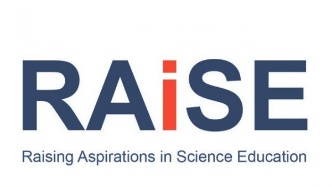 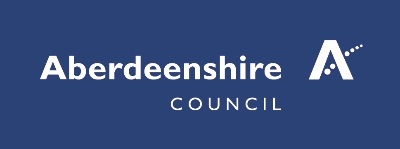 MondayTuesdayWednesdayThursdayFriday293031125Coding for Early Years  Barefoot Computing67Zoom In Zoom Out Meet SSERC Computational Thinking Barefoot Computing Young STEM Leader Tutor Assessor Training YSLLearning for Sustainability ScotlandWebinar for Primary  This is Primary Computing Science part 1Digilearnscot89121314Scratch Workshop Barefoot ComputingThis is Primary Computing Science part 2Digilearnscot15Zoom In Zoom Out Meet SSERCBiodiversity: Classification and Adaptation at Early Level (SCN 0-01a)Online:  contact kim.aplin@aberdeenshire.gov.uk161920Learning for Sustainability ScotlandWebinar for Early Years 21Early Years Coding Barefoot Computing Young STEM Leader Tutor Assessor Training YSLPThis is Primary Computing Science part 3Digilearnscot22STEM Through StoriesOnline: contact kim.aplin@aberdeenshire.gov.uk2326Maths through Stories webinarWebinar: Linking maths and picture books in early years settings with Lynda Keith - Scottish Book Trust27Getting started with Micro;bits  Micro:Bit Education 28Early Level STEM Day SSERC Scratch Workshop Barefoot Computing29 KAPLA and Makedo Face to face: contact   kim.aplin@aberdeenshire.gov.uk30